COLORS, MOOD & THEORY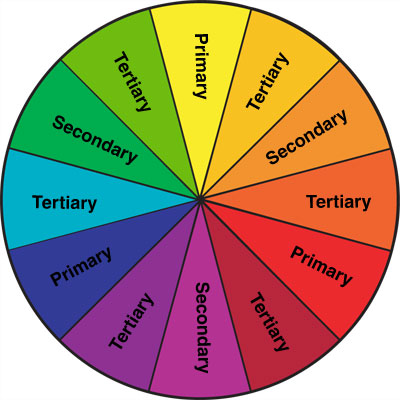  Replace the “example” pictures in this template with your 8 best Color/Mood/Theory pix. Review all photographs with your PT members to select the VERY BEST photographs of each required photography TYPE based on your PT’s color to include in the final document. (Read the labels)Adjust the boxes as needed to fit your photographs. ALL work must be ORIGINAL and taken for this PROJECT! SAVE AS… PT#_Class_7_Color_Theory_ProjectUpload to “Show What You Know” OR email it to missy.green@asu.edu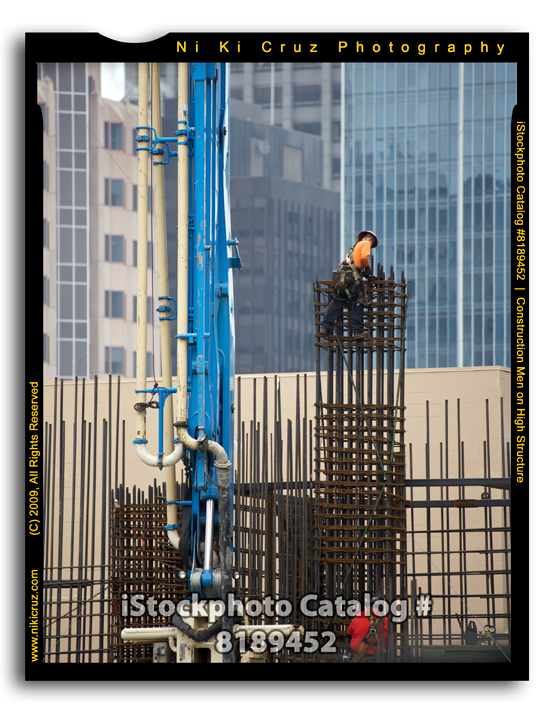 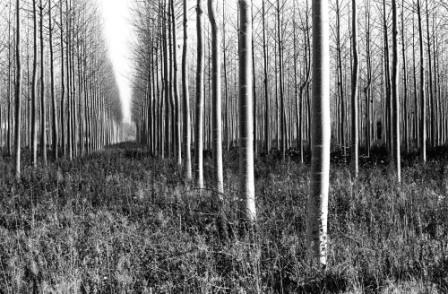 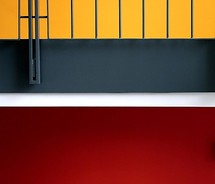 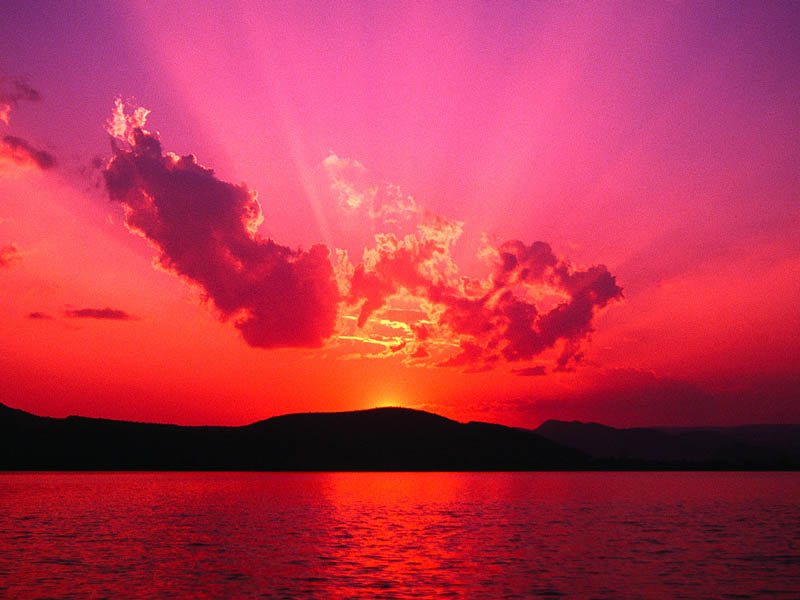 